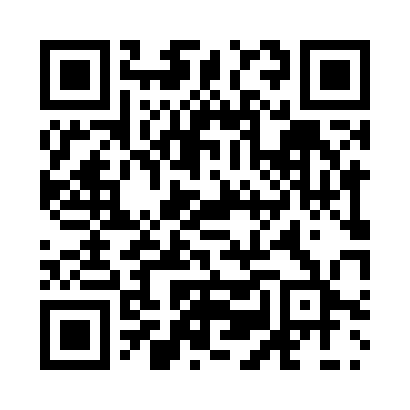 Prayer times for Lucaya, BahamasWed 1 May 2024 - Fri 31 May 2024High Latitude Method: NonePrayer Calculation Method: Muslim World LeagueAsar Calculation Method: ShafiPrayer times provided by https://www.salahtimes.comDateDayFajrSunriseDhuhrAsrMaghribIsha1Wed5:136:361:124:437:479:062Thu5:126:361:124:427:489:063Fri5:116:351:114:427:489:074Sat5:106:341:114:427:499:085Sun5:096:331:114:427:499:096Mon5:086:331:114:427:509:097Tue5:086:321:114:427:519:108Wed5:076:311:114:417:519:119Thu5:066:311:114:417:529:1210Fri5:056:301:114:417:529:1211Sat5:046:301:114:417:539:1312Sun5:036:291:114:417:539:1413Mon5:026:281:114:417:549:1514Tue5:026:281:114:417:549:1515Wed5:016:271:114:407:559:1616Thu5:006:271:114:407:569:1717Fri5:006:261:114:407:569:1818Sat4:596:261:114:407:579:1819Sun4:586:251:114:407:579:1920Mon4:586:251:114:407:589:2021Tue4:576:251:114:407:589:2122Wed4:566:241:114:407:599:2123Thu4:566:241:114:407:599:2224Fri4:556:241:124:408:009:2325Sat4:556:231:124:408:009:2326Sun4:546:231:124:408:019:2427Mon4:546:231:124:408:019:2528Tue4:536:221:124:408:029:2629Wed4:536:221:124:408:029:2630Thu4:536:221:124:408:039:2731Fri4:526:221:124:408:039:27